Bikstīšana (Nudging) kā metode

Ričards Teilers (Richard N. Thaler) un Kess Sanstīns (Cass R. Sunstein), divi ASV zinātnieki, 2008.gadā izdotajā grāmatā “Bikstīšana: kā pieņemt pareizus lēmumus par veselību, labklājību un laimi”[ apgalvo, ka ierobežotās racionalitātes problēma nav obligāti jārisina ar jauniem aizliegumiem vai lieliem valsts tēriņiem racionālākas cilvēku uzvedības veicināšanai.Viņi piedāvā jaunu sabiedrības pārvaldīšanas metodi — bikstīšanu (nudging) jeb cilvēku virzīšanu un mudināšanu pieņemt tādus lēmumus, kas viņiem ir izdevīgi ilgtermiņā. Metodes izmantošanas priekšnoteikums ir izcilas zināšanas psiholoģijā un teicama izpratne par to, kā strukturēt cilvēka izvēles iespējas, lai viņš pats “dabiski” izvēlētos sev ilgtermiņā izdevīgākus risinājumus.Bikstīšanas metodi var izmantot gan šķietami ikdienišķās situācijās, teiksim, ēdnīcā veselīgāko pārtiku izvietojot apmeklētāju acu līmenī, gan “dzīvības un nāves” jautājumos. Nezinot konkrētai sabiedrībai piedāvāto izvēļu struktūru, ir grūti saprast, kāpēc, piemēram, tādās līdzīgās kaimiņvalstīs kā Zviedrija un Dānija 21.gadsimta sākumā krasi atšķīrās to iedzīvotāju skaits, kas piekrita ziedot savus audus un iekšējos orgānus pēc nāves. Ja Zviedrijā tam piekrita 86% no visiem iedzīvotājiem, tad Dānijā — tikai 4%. Skaidrojums: ja Zviedrijā iedzīvotāji tiek automātiski iekļauti orgānu ziedotāju sarakstā un viņiem ir iespēja atteikties ziedot savus orgānus, uzrakstot iesniegumu, tad Dānijā iedzīvotājam, kas vēlas pēc nāves atdot savus orgānus citiem, ir pašam jāvēršas ar iesniegumu valsts iestādē. Vairākums abu valstu iedzīvotāju pieņēma piedāvāto automātisko izvēli un nepūlējās to mainīt. Bija paredzams, ka cilvēki izvēlēsies “mazākās pretestības ceļu”, un to apliecina arī modernā psiholoģija.

Šis un līdzīgi piemēri pārliecināja vairāku valstu politisko un pārvaldes eliti, ka psiholoģijas atziņu ievērošana valsts pārvaldē var būt lietderīga un ka, pareizi ieviesta, tā ļauj gan īstenot visai sabiedrībai svarīgu politiku, gan nodrošināt atsevišķiem tās locekļiem pietiekamu autonomiju un izvēles brīvību.Bikstīšana ir līdzeklis, kā pašmotivēties, rosināt skolēnus attīstīt noteiktas prasmes un apgūt līderību. Bikstīt nenozīmē sodīt, lai risinātu kādu problēmu, bet tieši pretēji – piedāvāt labāku alternatīvu, kas strādā par labu skolēna, skolotāja un vecāku interesēm. Ja skolēni regulāri kavē pirmo mācību stundu, motivējiet viņus ierasties laikus, dodot pirmās vietas rindā pēc pusdienām tiem, kuri ieradušies visātrāk. Skolēniem par labām sekmēm piešķiriet žetonus, kurus pēc tam var pārkonvertēt vienā brīvstundā. Šādu, uz motivāciju balstītu pieeju, sauc par bikstīšanu jeb nudging.Skolēnus mācīties un iet uz skolu var motivēt, atsakoties no ierastajiem aizliegumiem un mainot domāšanu. Eksperti iesaka aizliegumu nenorakstīt no blakussēdētāja aizstāt ar pieeju mācīties un strādāt kopā. Pieeju "kontrolēt" nomainīt ar atbalstīt, savukārt mācīšanos no grāmatas – ar reālu dzīves situāciju konstruēšanu un analīzi. Mācības klases telpās pēc iespējas jāaizstāj ar iziešanu ārpus tām, mācoties neierastās vietās, reālā vidē.Lai skolēni mācītos labāk un patstāvīgi klasiskā klase ir jāaizstāj ar apgriezto. Skolēni nekavēs stundas, ja viņus "pabikstīs", bet meditācija un kustības var palīdzēt savaldīt problēmbērnus un iesaistīt viņus stundu darbā.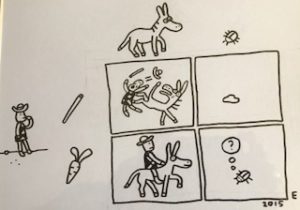 Sagatavoja Rita Liepiņa19.11.2018. 